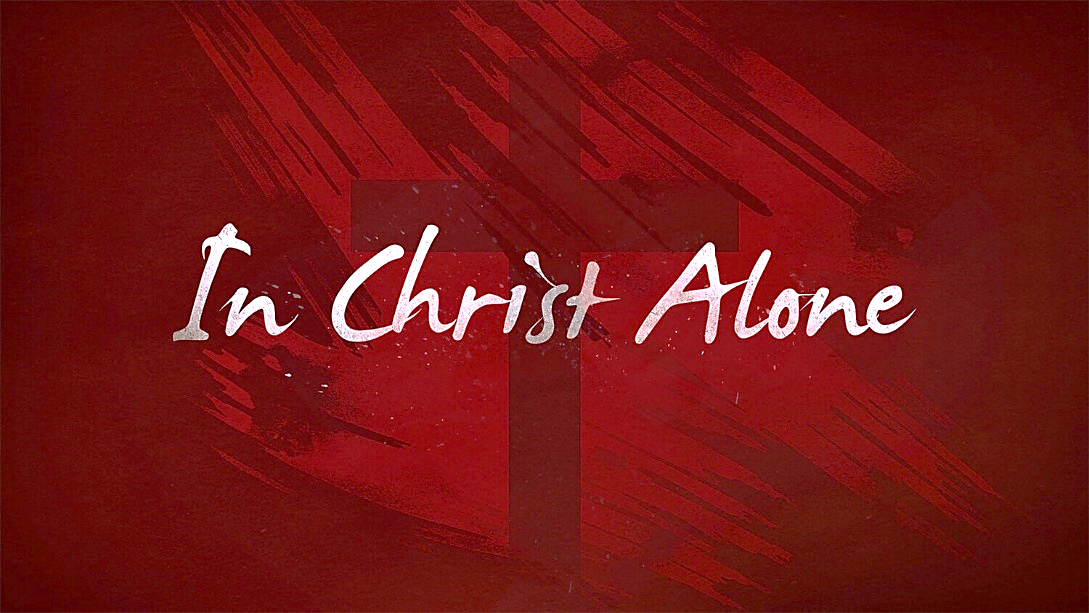 “Victory In Jesus”						Romans 8July 9th, 2023WE FIND  ______________________________________________________Romans 8: 1 – 2 	Therefore, there is now no condemnation for those who are in Christ Jesus, because through Christ Jesus the law of the Spirit who gives life has set you free from the law of sin and death._____________________________________________________________________________________________________________________________________________________________________________________________Noel Coward:		“Everyone has found out about what you are doing. If I were you, I would get out of town.”_____________________________________________________________________________________________________________________________________________________________________________________________WE FIND  ______________________________________________________Romans 8: 9 – 11 					Galatians 2: 20Romans 8: 18	I consider that our present sufferings are not worth comparing with the glory that will be revealed in us. Romans 8: 26 – 27	In the same way, the Spirit helps us in our weakness. We do not know what we ought to pray for, but the Spirit himself intercedes for us with groans words cannot express. And he who searches our hearts knows the mind of the Spirit, because the Spirit intercedes for God’s people in accordance with the will of God._____________________________________________________________________________________________________________________________________________________________________________________________WE FIND  ______________________________________________________Romans 8: 37 – 39	No, in all these things we are more than conquerors through him who loved us. For I am convinced that neither death nor life, neither angels nor demons, neither the present nor the future, nor any powers, neither height nor depth, nor anything else in all creation, will be able to separate us from the love of God that is in Christ Jesus our Lord._____________________________________________________________________________________________________________________________________________________________________________________________